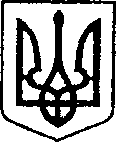                           УКРАЇНАЧЕРНІГІВСЬКА ОБЛАСТЬН І Ж И Н С Ь К А    М І С Ь К А    Р А Д АВ И К О Н А В Ч И Й    К О М І Т Е ТР І Ш Е Н Н Явід «__»  _________ 2021 року          м. Ніжин	                        №________	Відповідно до статей 40, 42, 59, 73 Закону України «Про місцеве самоврядування в Україні», Регламенту виконавчого комітету Ніжинської міської ради Чернігівської області VIII скликання, затверджений рішенням Ніжинської міської ради Чернігівської області від 24 грудня 2020 р. № 27-4/2020, п.14 постанови Кабінету Міністрів України від 30 вересня 2015 року №775 «Про затвердження Порядку створення та використання матеріальних резервів для запобігання і ліквідації наслідків надзвичайних ситуацій», керуючись статутом комунального некомерційного підприємства «Ніжинська центральна міська лікарня імені Миколи Галицького» виконавчий комітет Ніжинської міської ради Чернігівської області вирішив:	1.Керуючись постановою Кабінету Міністрів України №775 «Про затвердження Порядку створення та використання матеріальних резервів для запобігання і ліквідації наслідків надзвичайних ситуацій»  дозволити КНП «Ніжинська ЦМЛ ім. М. Галицького» видачу резерву медикаментів, виробів медичного призначення та лікарських засобів термін яких закінчується у вересні – жовтні місяці 2021 року з кабінету медичної служби цивільного захисту :	- розчин Піридоксину 1%-1,0 – 10 упаковок;	- розчин Пероксиду водню 3% - 100,00 – 50 флаконів.	2.Дане рішення набуває чинності з дня його офіційного оприлюднення.		3.Генеральному директору комунального некомерційного підприємства «Ніжинська центральна міська лікарня імені Миколи Галицького» Костирку О.М. забезпечити оприлюднення даного рішення на офіційному сайті Ніжинської міської ради.	4.Контроль за виконанням даного рішення покласти на заступника міського голови з питань діяльності виконавчих органів ради Грозенко І.В.Міський голова					       Олександр КОДОЛАПодає:Генеральний директор КНП «Ніжинська ЦМЛ Ім. М. Галицького»                                                                   Олександр КОСТИРКОПогоджують:Заступник міського головиз питань діяльності виконавчих органів ради                                                                                 Ірина ГРОЗЕНКО   Керуючий справами виконавчого Комітету Ніжинської міської ради                                           Валерій САЛОГУБНачальник відділу юридично-кадровогозабезпечення  апарату виконавчого комітету Ніжинської міської ради                                           В’ячеслав ЛЕГАПояснювальна запискадо проекту рішення виконавчого комітету «Про надання дозволу на видачу резерву медикаментів, виробів медичного призначення та лікарських засобів»         1.Метою проекту є надання дозволу комунальному некомерційному підприємству «Ніжинська центральна міська лікарня імені Миколи Галицького» на видачу з кабінету медичної служби цивільного захисту резерву медикаментів, виробів медичного призначення та лікарських засобів, термін який закінчується в вересні – жовтня 2021 року, а саме 	- розчин Піридоксину 1%-1,0 – 10 упаковок;	- розчин Пероксиду водню 3% - 100,00 – 50 флаконів.	2.Підставою для підготовки рішення є п.14 постанови Кабінету Міністрів України №775 від 30 09.2015 року ««Про затвердження Порядку створення та використання матеріальних резервів для запобігання і ліквідації наслідків надзвичайних ситуацій».	3.Доповідати проект рішення на засіданні виконавчого комітету буде генеральний директор КНП «Ніжинська ЦМЛ ім. М. Галицького» Олександр Костирко.Генеральний директор КНП «Ніжинська ЦМЛім. М. Галицького»                                                             Олександр КОСТИРКО Про надання дозволу на видачу резерву медикаментів, виробів медичного призначення та лікарських засобів